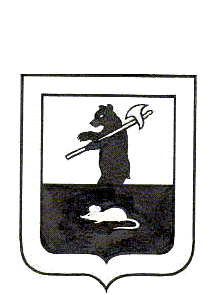 АДМИНИСТРАЦИЯ ГОРОДСКОГО ПОСЕЛЕНИЯ МЫШКИНПОСТАНОВЛЕНИЕ	г. Мышкин	20.05.2016г.                                                                        №176Об утверждении муниципальной программы «Развитие сети автомобильных дорог  городского поселения Мышкин на 2016 год»В соответствии с Федеральным законом от 6 октября . № 131- ФЗ «Об общих принципах организации местного самоуправления в Российской Федерации»,  Постановлением Администрации городского поселения Мышкин от  28.11.2013 г.  № 133 «Об утверждении Положения о разработке, формировании, реализации и утверждении муниципальных целевых программ городского поселения Мышкин», в целях развития сети автомобильных дорог городского поселения   Мышкин,ПОСТАНОВЛЯЕТ:1. Утвердить муниципальную программу «Развитие сети автомобильных дорог городского поселения Мышкин на 2016 год» (Приложение 1). 2. Настоящее постановление разместить на официальном сайте Администрации городского поселения Мышкин.         3. Контроль за исполнением настоящего постановления возложить на заместителя Главы Администрации городского поселения Мышкин А.А.Кошутину.            4. Настоящее постановление вступает в силу с момента подписания.Глава городского поселения Мышкин                                                                               Е.В.ПетровПриложение № 1к постановлению Администрации городского поселения  Мышкинот «20» мая 2016 г. № 176Муниципальная программа «Развитие сети автомобильных дорог городского поселения Мышкин на 2016 год»ПАСПОРТ МУНИЦИПАЛЬНОЙ ПРОГРАММЫ.ХАРАКТЕРИСТИКА ПРОБЛЕМЫ И НЕОБХОДИМОСТЬ ЕЁ РЕШЕНИЯ ПРОГРАММНО-ЦЕЛЕВЫМ МЕТОДОМ           Дорожное хозяйство является одной из отраслей экономики, развитие которой напрямую зависит от общего состояния экономики района, и в то же время дорожное хозяйство как один из элементов инфраструктуры экономики оказывает влияние на ее развитие.        Автомобильный транспорт как один из самых распространенных, мобильных видов транспорта требует наличия развитой сети автомобильных дорог с комплексом различных инженерных сооружений на них. Автомобильные дороги, являясь сложными инженерно-техническими сооружениями, имеют ряд особенностей, а именно:         - автомобильные дороги представляют собой материалоемкие, трудоемкие линейные сооружения, содержание которых требует больших финансовых затрат;        - в отличие от других видов транспорта автомобильный – наиболее доступный для всех видов транспорта, а его неотъемлемый элемент – автомобильная дорога – доступен абсолютно всем гражданам, водителям и пассажирам транспортных средств и пешеходам;         - помимо высокой первоначальной стоимости строительства, текущий ремонт и содержание автомобильных дорог также требуют больших затрат.          Как и любой товар, автомобильная дорога обладает определенными потребительскими свойствами, а именно: удобство и комфортность передвижения; скорость движения; пропускная способность; безопасность движения; экономичность движения; долговечность; стоимость содержания; экологическая безопасность.          Оценка влияния дорожного хозяйства на экономику включает целый ряд более сложных проблем, чем оценка экономических затрат. Это определяется рядом причин. Во-первых, ряд положительных результатов, таких, как повышение комфорта и удобства поездок за счет улучшения качественных показателей сети дорог или экономия времени за счет качества дорог, не может быть выражен в денежном эквиваленте. Во-вторых, результат в форме снижения транспортных затрат, который касается большого количества граждан, трудно спрогнозировать.        В-третьих, некоторые положительные результаты, связанные с совершенствованием сети автомобильных дорог, могут быть достигнуты в различных сферах экономики. Поэтому оценить их в количественных показателях представляется не всегда возможным.        Показателями улучшения состояния дорожной сети являются:        - снижение текущих издержек, в первую очередь для пользователей автомобильных дорог;        -  стимулирование общего экономического развития прилегающих территорий;        - снижение числа дорожно-транспортных происшествий и нанесенного материального ущерба;       - повышение комфорта и удобства поездок.II.СОЦИАЛЬНО-ЭКОНОМИЧЕСКАЯ ЗНАЧИМОСТЬ ПРОБЛЕМЫ ДЛЯ НАСЕЛЕНИЯ ГОРОДСКОГО ПОСЕЛЕНИЯ МЫШКИНАвтомобильные дороги муниципального значения обеспечивают внутренние  связи, позволяющие осуществлять перевозки грузов и пассажиров по территории городского поселения Мышкин, вследствие чего являются важнейшим элементом социальной и производственной инфраструктуры. Возможность беспрепятственно, качественно и надежно осуществлять перевозки становится определяющей при принятии решения об инвестировании перспективных проектов и создании различного рода производств. Недостаточный уровень развития и неудовлетворительное состояние существующей дорожной сети приводит к значительным потерям для экономики поселения и является одним из наиболее существенных ограничений для повышения уровня оказания социальных услуг населению.Протяженность автомобильных дорог в городе 42,1 км, в том числе с  твердым покрытием -  28,0  км, грунтовые дороги -  14,1 км.Только 14% автомобильных дорог общего пользования муниципальной собственности соответствуют нормативным требованиям к транспортно–эксплуатационному состоянию. Около 35% автодорог имеют полный износ, т.е. требуют реконструкции. Исходя из состояния дорожной сети на сегодняшний момент определено приоритетное направление дорожной политики в городе на ближайшую перспективу. Главной задачей сегодня является сохранение существующей сети автомобильных дорог в соответствии с нормативными требованиями и стандартам.Оценка влияния дорожного хозяйства на экономику включает целый ряд более сложных проблем, чем оценка экономических затрат. Это определяется рядом причин. Во-первых, ряд полезных результатов, таких как повышение комфорта и удобства поездок за счет улучшения сети дорог или экономии времени за счет увеличения средней скорости движения, с большим трудом могут быть оценены в денежном выражении, поскольку для них отсутствуют естественные рыночные цены, показывающие ту сумму, которую люди согласны платить за это. Во-вторых, результат в форме снижения транспортных затрат распылен по широкому спектру большого числа людей за длительный период времени поэтому его трудно спрогнозировать и проследить его влияние. В-третьих, многие виды полезных результатов от совершенствования дорожного хозяйства являются непрямыми, например стимулирование общего развития экономики. Чтобы реально оценить этот вид результата, как правило, необходимо учесть капитальные вложения в другие сферы народного хозяйства. Однако оценка последних не всегда может быть гарантирована.Наиболее важные виды результатов улучшения дорожной сети включают следующие элементы:- снижение текущих издержек, в первую очередь для пользователей автомобильными дорогами; - стимулирование общего экономического развития прилегающих территорий; - экономию времени как для пассажиров, так и для грузов, находящихся в пути; - снижение числа дорожно-транспортных происшествий и нанесенного материального ущерба; - повышение комфорта и удобства поездок.Улучшение дорожных условий способствует:- сокращению времени на перевозки грузов и пассажиров (за счет увеличения скорости движения);- снижению стоимости перевозок (за счет сокращения расхода горюче-смазочных материалов, далее – ГСМ) за счет снижения износа транспортных средств от плохого качества дорог, повышения производительности труда); - повышению транспортной доступности; - снижению последствий стихийных бедствий; - сокращению числа дорожно-транспортных происшествий:  - улучшению экологической ситуации (за счет роста скорости движения уменьшается расход ГСМ).Таким образом, дорожные условия оказывают влияние на все важные показатели экономического развития города. Недостаточный уровень развития дорожной сети приводит к значительным потерям экономики и населения, является одним из наиболее существенных ограничений темпов роста социально-экономического развития города, поэтому совершенствование сети автомобильных дорог общего пользования имеет важное значение.III. ЦЕЛИ И ЗАДАЧИ ПРОГРАММЫГлавной целью Программы является развитие дорожной сети  и приведение ее  в нормативное  состояние в результате  строительства, реконструкции и ремонта в городском поселении Мышкин. Для реализации этой цели необходимо решение следующих задач:- обеспечение ремонта существующей дорожной сети; - организация содержания автомобильных дорог общего пользования в соответствии с нормативными требованиями; - обеспечение непрерывного и безопасного дорожного движения, сокращение числа дорожно-транспортных происшествий; - улучшение условий жизни  городского населения.Поскольку мероприятия Программы, связанные с текущим ремонтом автомобильных дорог, носят постоянный, непрерывный характер, имеют длительный производственный цикл, а финансирование мероприятий Программы зависит от возможностей бюджета городского поселения Мышкин, то в пределах срока действия Программы этап реализации соответствует одному году. IV. ПЛАН МЕРОПРИЯТИЙ ПРОГРАММЫ	 Для решения задач и достижения поставленных целей и планируемых значений целевых показателей предусмотрено выполнение программных мероприятий (Приложение № 1 к Программе). V. ОЖИДАЕМЫЕ КОНЕЧНЫЕ РЕЗУЛЬТАТЫ ПРОГРАММЫ	В результате реализации Программы будет достигнуто:- обеспечение сохранности автомобильных дорог, устранение очагов аварийности, ликвидация и профилактика возникновения опасных участков на сети автомобильных дорог, снижение негативных воздействий автомобильного транспорта и автомобильных дорог на состояние окружающей среды;- совершенствование методов и способов проведения дорожных работ, внедрение новых технологий и материалов, применяемых при осуществлении дорожного строительства, направленных на повышение срока службы дорожных сооружений и мостовых конструкций;- обеспечение транзитного потенциала, повышение экспорта транспортных услуг;- обеспечение и повышение безопасности дорожного движения автотранспорта и людей.VI. МЕХАНИЗМ РЕАЛИЗАЦИИ ПРОГРАММЫ      Исполнителем Программы является муниципальное учреждение «Управление городского хозяйства». Управление и контроль за ходом реализации Программы осуществляет Администрация городского поселения Мышкин.	 Муниципальное учреждение  «Управление городского хозяйства» в рамках реализации Программы осуществляет следующие функции:- выступает заказчиком в части разработки муниципальной документации для проведения торгов  на право заключения муниципальных контрактов на выполнение проектных, дорожных работ; - утверждает  проектно – сметную документацию, прошедшую в установленном порядке государственную экспертизу, имеющую положительное заключение; - по результатам торгов заключает муниципальные контракты на выполнение проектных, дорожных работ; - контролирует выполнение дорожных работ подрядными организациями в соответствии с проектной документацией, действующими стандартами, нормами, правилами качеством применяемых материалов;- принимает выполненные работы в соответствии с действующими стандартными нормами,  правилами и проектной документацией, принимает  законченные строительством объекты в эксплуатацию; - представляет документы для регистрации права муниципальной собственности на объекты, веденные в эксплуатацию.	Муниципальное учреждение «Управление городского хозяйства» предоставляет отчет о ходе реализации Программы в Администрацию городского поселения Мышкин   для предоставления в Управление экономики и финансов Администрации Мышкинского муниципального района.VII. МЕТОДИКА ОЦЕНКИ ЭФФЕКТИВНОСТИ ПРОГРАММЫ       Оценка эффективности использования субсидии на осуществление бюджетных инвестиций в объекты капитального строительства и реконструкции дорожного хозяйства муниципальной собственности осуществляется Администрацией городского поселения Мышкин путем определения степени достижения ожидаемых результатов, а также путем сравнения текущих значений показателей с их целевыми значениями либо значениями на начало использования субсидии.          Комплексный показатель эффективности использования субсидии с учетом финансирования (Rкомп.) оценивается путем соотнесения степени достижения основных целевых показателей с уровнем их финансирования с начала реализации мероприятий по строительству, реконструкции объектов, содержанию автомобильных дорог общего пользования и рассчитывается по формуле:где:Ri - результативность мероприятия;F тек. - сумма предоставленной субсидии на отчетную дату;F план. - плановая сумма предоставления субсидии.Результативность мероприятия (Ri) рассчитывается по формуле :где:Xi тек. - значение показателя на текущую дату;Xi план. - плановое значение показателей, запланированных к выполнению;Кi - весовой коэффициент мероприятия (в сумме по перечню объектов равен 1).При расчете комплексного показателя эффективности использования субсидии используются следующие основные целевые показатели результативности использования субсидии:- прирост протяженности (площади) автомобильных дорог муниципальной собственности за счет субсидии, км/кв. м;- прирост протяженности (площади) автомобильных дорог муниципальной собственности, приведенных за счет субсидии в нормативное состояние в результате реконструкции, км/кв. м.         При значении Rкомп. 90 процентов и более эффективность использования субсидии признается высокой, при значении от 80 до 90 процентов - низкой.Приложение № 1 к муниципальной программе «Развитие сети автомобильных дорог городского поселения Мышкин на 2016 год»МЕРОПРИЯТИЯ ПРОГРАММЫ  «РАЗВИТИЕ СЕТИ АВТОМОБИЛЬНЫХ ДОРОГ ГОРОДСКОГО ПОСЕЛЕНИЯ МЫШКИН НА  2016 ГОД»Наименование программы        Муниципальная  программа «Развитие сети автомобильных дорог городского поселения Мышкин на 2016 год».Основание разработки муниципальной программы- Федеральный закон от 06 октября . № 131- ФЗ «Об общих принципах организации местного самоуправления в Российской Федерации»;- Федеральный закон от 08 ноября 2007 г. № 257- ФЗ «Об автомобильных дорогах и о дорожной деятельности в Российской Федерации и о внесении изменений в отдельные законодательные акты Российской Федерации»;- Постановление Администрации городского поселения Мышкин    от  28.11.2013 г. № 133  «Об утверждении Положения о разработке, формировании, реализации и утверждении муниципальных целевых программ городского поселения Мышкин».Заказчик муниципальной программыМУ «Администрация городского поселения Мышкин»Куратор муниципальной программыМУ «Администрация городского поселения Мышкин» Разработчик муниципальной программыМУ «Администрация городского поселения Мышкин»Ответственный исполнитель  муниципальной программыМУ «Администрация городского поселения Мышкин»Исполнитель муниципальной программыМуниципальное учреждение «Управление городского хозяйства».Основные цели муниципальной программы- развитие дорожной сети и приведение её в нормативное состояние в результате строительства, реконструкции,  ремонта  и содержания на территории городского поселения Мышкин;- улучшение транспортно - эксплуатационного состояния автомобильных дорог, повышение безопасности движения.Основные задачи муниципальной программы- обеспечение ремонта существующей дорожной сети;- организация содержания автомобильных дорог общего пользования в соответствии с нормативными требованиями; - повышение  непрерывного и безопасного дорожного движения, сокращение числа дорожно-транспортных происшествий;- улучшение условий жизни городского населения.Целевые индикаторы муниципальной программы- доля протяженности автомобильных дорог, отвечающих нормативным требованиям, в общей протяженности автомобильных дорог общего пользования;- протяженность отремонтированных автомобильных дорог общего пользования.Сроки и этапы реализации             муниципальной программы2016 годПеречень подпрограмм муниципальной программынетОбъемы и источники финансирования муниципальной программы- Общая потребность в ресурсах – 7 079 728 руб.в т.ч.областной бюджет – 5 520 728 руб.бюджет ГП Мышкин  – 1 559 000 руб.Ожидаемые конечные результаты реализации муниципальной программы и показатели социально-экономической эффективностиреализация программы позволит: выполнить комплекс работ по содержанию автомобильных дорог общего пользования в собственности городского поселения Мышкин, который позволит улучшить их транспортно - эксплуатационного состояние и снизить количество дорожно – транспортных происшествий.Должностное лицо, ответственное за реализацию муниципальной программыЗаместитель Главы Администрации городского  поселения Мышкин, тел.(48544) 2-27-09;Начальник муниципального учреждения «Управление городского хозяйства», тел.(48544) 2-15-81. R комп. =У Riх 100%,R комп. =F тек. / F план.х 100%,Ri = Кi ххXi тек.,Ri = Кi хXi план.Xi план.,Наименование мероприятийОбъем работ,   кмИсточники финансированиеЗатраты, тыс. руб.Ремонт дворовых территорий многоквартирных домов, проездов к дворовым территориям многоквартирных домовВсего:2 366, 228Ремонт дворовых территорий многоквартирных домов, проездов к дворовым территориям многоквартирных домовОбластной бюджет2 247, 228Ремонт дворовых территорий многоквартирных домов, проездов к дворовым территориям многоквартирных домовРайонный бюджетРемонт дворовых территорий многоквартирных домов, проездов к дворовым территориям многоквартирных домовБюджет ГП Мышкин119Ремонт автомобильных дорогВсего:Ремонт автомобильных дорогОбластной бюджетРемонт автомобильных дорогРайонный бюджетРемонт автомобильных дорогБюджет ГП МышкинСодержание дорог всего, в т.ч.42,1Всего:3 954, 434Содержание дорог всего, в т.ч.42,1Областной бюджет2 908, 2Содержание дорог всего, в т.ч.42,1Районный бюджетСодержание дорог всего, в т.ч.42,1Бюджет ГП Мышкин1 046, 234Зимнее содержание дорогВсего:2 400, 5Зимнее содержание дорогОбластной бюджет1 700, 5Зимнее содержание дорогРайонный бюджетЗимнее содержание дорогБюджет ГП Мышкин700Летнее содержание дорог,  в т.ч.Всего:1 553, 934Летнее содержание дорог,  в т.ч.Областной бюджет1 207, 7Летнее содержание дорог,  в т.ч.Районный бюджетЛетнее содержание дорог,  в т.ч.Бюджет ГП Мышкин346, 234Ямочный ремонтВсего:1271,263Ямочный ремонтОбластной бюджет1 207, 7Ямочный ремонтРайонный бюджетЯмочный ремонтБюджет ГП Мышкин63,563Мероприятия по обеспечению безопасности движения пешеходовВсего:Мероприятия по обеспечению безопасности движения пешеходовОбластной бюджетМероприятия по обеспечению безопасности движения пешеходовРайонный бюджетМероприятия по обеспечению безопасности движения пешеходовБюджет ГП Мышкин175Составление и проверка сметной стоимости ремонта дорог по улицам Газовиков и Успенская, Никольская.Всего:Составление и проверка сметной стоимости ремонта дорог по улицам Газовиков и Успенская, Никольская.Областной бюджетСоставление и проверка сметной стоимости ремонта дорог по улицам Газовиков и Успенская, Никольская.Районный бюджетСоставление и проверка сметной стоимости ремонта дорог по улицам Газовиков и Успенская, Никольская.Бюджет ГП Мышкин31Кредиторская задолженность 2015г.Всего:728,066Кредиторская задолженность 2015г.Областной бюджет365, 3Кредиторская задолженность 2015г.Районный бюджетКредиторская задолженность 2015г.Бюджет ГП Мышкин362, 766Всего по программеВсего:7 079, 728Всего по программеОбластной бюджет5 520, 728Всего по программеРайонный бюджетВсего по программеБюджет ГП Мышкин1 559